РОССИЙСКАЯ ФЕДЕРАЦИЯИРКУТСКАЯ ОБЛАСТЬ БОДАЙБИНСКИЙ РАЙОНАДМИНИСТРАЦИЯ БОДАЙБИНСКОГО ГОРОДСКОГО ПОСЕЛЕНИЯПОСТАНОВЛЕНИЕ02.11.2015 г.                                                 г. Бодайбо                                                        № 622-пОб   утверждении    Генеральнойсхемы     санитарной       очисткитерритории Бодайбинского муни-ципального  образования	В целях обеспечения экологического и санитарно-эпидемиологического благополучия населения и реализации рациональной системы сбора, хранения, регулярного вывоза отходов и уборки территории Бодайбинского муниципального образования, в соответствии с ч.1ст.8 Федерального закона от 24.06.1998 г. № 89 –ФЗ «Об отходах производства и потребления», ч.1 ст.7 Федерального закона  от 10.01.2002 г. № 7-ФЗ «Об охране окружающей среды»,п18 ч.1 ст.14 Федерального закона от 06.10.20093 г. № 131-ФЗ «Об общих принципах организации местного самоуправления в Российской Федерации», СанПин 42-128-4590-88 «Санитарные правила содержания территорий населенных мест», руководствуясь ст.6, 23 Устава Бодайбинского муниципального образованияПОСТАНОВЛЯЮ:Утвердить   Генеральную  схему санитарной   очистки территории Бодайбинскогомуниципального образования (не приводится).Определить местом хранения Генеральной схемы санитарной очистки территории Бодайбинского муниципального образования кабинет № 204 отдела по вопросам ЖКХ, строительства, благоустройства и транспорта администрации Бодайбинского городского поселения.	По истечении срока действия Генеральной схемы санитарной очистки территории Бодайбинского муниципального образования она подлежит передачи в муниципальный архив для постоянного хранения.	3. Настоящее постановление подлежит официальному опубликованию в газете «Бодайбинские ведомости» одновременно с «Основными положениями Генеральной схемы» и размещению на официальном сайте администрации Бодайбинского городского поселения в сети Интернет www. uprava-bodaibo.ru. одновременно с основным чертежом Генеральной схемы санитарной очистки территории     Бодайбинского муниципального образования  и  «Основными положениями Генеральной схемы санитарной очистки территории Бодайбинского муниципального образования».	4. Настоящее постановление вступает в силу со дня его официального опубликования.ГЛАВА                                                                                                                       А.В. ДУБКОВООО «Центр повышения энергетической эффективности»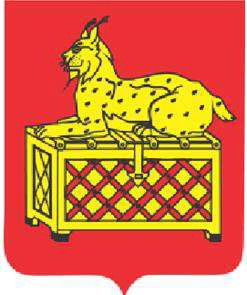 Приложение Основные положениягенеральной схемы санитарной очистки территории Бодайбинского муниципального образованияООО «Центр повышения энергетической эффективности» Генеральный директор	С.Е. КубашовУльяновск, 20151. Основная характеристика существующего состояния системы санитарной очисткиНа основании проведенного анализа существующей ситуации в сфере санитарной очистки территории Бодайбинского муниципального образования и по представленным Администрацией и организациями данным сделаны следующие выводы:Не организована мойка и дезинфекция контейнеров для сбора ТКО.Не организован сбор вторичных материальных ресурсов, в том числе нет контей- неров для сбора бумаги и картона, а также контейнеров для сбора пищевых отходов.Недостаточное количество спецтехники для санитарной очистки территории.Недостаточное количество спецтехники для вывоза ЖКО от неканализованных домовладений, в перспективе будет наблюдаться недостаток в спецтехнике для механизи- рованной уборки городских дорог.Одна из трех насосных станций на городском коллекторе находится в аварийном состоянии и нуждается в восстановлении.Проблема организации сбора и вывоза ТКО от населения Бодайбинского муници- пального образования, проживающего в частном секторе.Наличие двух несанкционированных свалок создает опасную экологическую об- становку.9 площадок под контейнеры удалены от жилых домов, детских учреждений, мест отдыха населения на расстояние менее 20 м, что не соответствует требованиям.2. Показатели перспективного развития городского поселенияВ качестве основных показателей перспективного развития Бодайбинского муници- пального образования до 2020 года были приняты следующие:Численность населения Бодайбинского муниципального образования увеличится на 14 % и составит 16500 человек.Общая площадь жилого фонда возрастет на 24,55 тыс. м2 или на 6,3 %.Доля населения, проживающего в благоустроенном жилом фонде, возрастет на 6,2%.Общая площадь проезжей части улиц, дорог, проездов и тротуаров с усовершен-ствованным покрытием увеличится на 34%.23. Основные технико-экономические показателиОсновные технико-экономические показатели представлены в таблицах 1-3.Таблица 1Объемы работ3. Основные технико-экономические показателиОсновные технико-экономические показатели представлены в таблицах 1-3.Таблица 1Объемы работ3. Основные технико-экономические показателиОсновные технико-экономические показатели представлены в таблицах 1-3.Таблица 1Объемы работ3. Основные технико-экономические показателиОсновные технико-экономические показатели представлены в таблицах 1-3.Таблица 1Объемы работ3. Основные технико-экономические показателиОсновные технико-экономические показатели представлены в таблицах 1-3.Таблица 1Объемы работПоказателиПоказателиЕдиница измеренияЕдиница измеренияРасчетный срокГодовое накопление твердых коммунальных отходовГодовое накопление твердых коммунальных отходовтыс. м3тыс. м348,780Годовое накопление жидких коммунальных отходовГодовое накопление жидких коммунальных отходовтыс. м3тыс. м37,560Площадь механизированной уборки городских территорийПлощадь механизированной уборки городских территорийтыс. м2тыс. м2319,24Таблица 2Спецмашины и механизмыТаблица 2Спецмашины и механизмыТаблица 2Спецмашины и механизмыТаблица 2Спецмашины и механизмыТаблица 2Спецмашины и механизмыВыполняемые виды работВыполняемые виды работВыполняемые виды работКоличество единиц, шт.Количество единиц, шт.Вывоз твердых коммунальных отходовВывоз твердых коммунальных отходовВывоз твердых коммунальных отходов--Вывоз жидких коммунальных отходовВывоз жидких коммунальных отходовВывоз жидких коммунальных отходов22Эксплуатация полигоновЭксплуатация полигоновЭксплуатация полигонов44Механизированная уборка городских территорийМеханизированная уборка городских территорийМеханизированная уборка городских территорий2222Всего с учетом прочего и обслуживающего транспортаВсего с учетом прочего и обслуживающего транспортаВсего с учетом прочего и обслуживающего транспорта4747Таблица 3Капиталовложения, тыс. руб.Таблица 3Капиталовложения, тыс. руб.Таблица 3Капиталовложения, тыс. руб.Таблица 3Капиталовложения, тыс. руб.Таблица 3Капиталовложения, тыс. руб.Статьи затратРасчетный срокРасчетный срокРасчетный срокРасчетный срокСтроительство основных сооружений490,5490,5490,5490,5Приобретение спецмашин и механизмов50789,050789,050789,050789,0Всего затрат51279,551279,551279,551279,54. Предложения по мероприятиям схемыВ целях улучшения и совершенствования системы обращения отходов в Бодайбин- ском муниципальном образовании необходимо:Произвести работы по организации мойки и дезинфекции контейнеров для сбораТКО.Приобрести спецтехнику для вывоза ЖКО от неканализованных домовладений.Восстановить одну из трех насосных станций на городском коллекторе.Произвести работу по организации сбора и вывоза ТКО от населения Бодайбин- ского муниципального образования, проживающего в частном секторе.Перенести две несанкционированные свалки на действующий полигон, находя- щийся по адресу: Иркутская область, в 400 м с левой стороны автодороги Бодайбо - Арте- мовский (11 км).Организовать пункты приема вторичных материальных ресурсов (металлолом,стеклотара, макулатура и др.).Доукомплектовать парк спецтехники до необходимого количества.Осуществить перенос 9 контейнерных площадок от жилых домов, детских учре- ждений, мест отдыха населения в соответствии с требованиями и нормами на расстояние не менее 20 м и не более 100 м.34. Предложения по мероприятиям схемыВ целях улучшения и совершенствования системы обращения отходов в Бодайбин- ском муниципальном образовании необходимо:Произвести работы по организации мойки и дезинфекции контейнеров для сбораТКО.Приобрести спецтехнику для вывоза ЖКО от неканализованных домовладений.Восстановить одну из трех насосных станций на городском коллекторе.Произвести работу по организации сбора и вывоза ТКО от населения Бодайбин- ского муниципального образования, проживающего в частном секторе.Перенести две несанкционированные свалки на действующий полигон, находя- щийся по адресу: Иркутская область, в 400 м с левой стороны автодороги Бодайбо - Арте- мовский (11 км).Организовать пункты приема вторичных материальных ресурсов (металлолом,стеклотара, макулатура и др.).Доукомплектовать парк спецтехники до необходимого количества.Осуществить перенос 9 контейнерных площадок от жилых домов, детских учре- ждений, мест отдыха населения в соответствии с требованиями и нормами на расстояние не менее 20 м и не более 100 м.34. Предложения по мероприятиям схемыВ целях улучшения и совершенствования системы обращения отходов в Бодайбин- ском муниципальном образовании необходимо:Произвести работы по организации мойки и дезинфекции контейнеров для сбораТКО.Приобрести спецтехнику для вывоза ЖКО от неканализованных домовладений.Восстановить одну из трех насосных станций на городском коллекторе.Произвести работу по организации сбора и вывоза ТКО от населения Бодайбин- ского муниципального образования, проживающего в частном секторе.Перенести две несанкционированные свалки на действующий полигон, находя- щийся по адресу: Иркутская область, в 400 м с левой стороны автодороги Бодайбо - Арте- мовский (11 км).Организовать пункты приема вторичных материальных ресурсов (металлолом,стеклотара, макулатура и др.).Доукомплектовать парк спецтехники до необходимого количества.Осуществить перенос 9 контейнерных площадок от жилых домов, детских учре- ждений, мест отдыха населения в соответствии с требованиями и нормами на расстояние не менее 20 м и не более 100 м.34. Предложения по мероприятиям схемыВ целях улучшения и совершенствования системы обращения отходов в Бодайбин- ском муниципальном образовании необходимо:Произвести работы по организации мойки и дезинфекции контейнеров для сбораТКО.Приобрести спецтехнику для вывоза ЖКО от неканализованных домовладений.Восстановить одну из трех насосных станций на городском коллекторе.Произвести работу по организации сбора и вывоза ТКО от населения Бодайбин- ского муниципального образования, проживающего в частном секторе.Перенести две несанкционированные свалки на действующий полигон, находя- щийся по адресу: Иркутская область, в 400 м с левой стороны автодороги Бодайбо - Арте- мовский (11 км).Организовать пункты приема вторичных материальных ресурсов (металлолом,стеклотара, макулатура и др.).Доукомплектовать парк спецтехники до необходимого количества.Осуществить перенос 9 контейнерных площадок от жилых домов, детских учре- ждений, мест отдыха населения в соответствии с требованиями и нормами на расстояние не менее 20 м и не более 100 м.34. Предложения по мероприятиям схемыВ целях улучшения и совершенствования системы обращения отходов в Бодайбин- ском муниципальном образовании необходимо:Произвести работы по организации мойки и дезинфекции контейнеров для сбораТКО.Приобрести спецтехнику для вывоза ЖКО от неканализованных домовладений.Восстановить одну из трех насосных станций на городском коллекторе.Произвести работу по организации сбора и вывоза ТКО от населения Бодайбин- ского муниципального образования, проживающего в частном секторе.Перенести две несанкционированные свалки на действующий полигон, находя- щийся по адресу: Иркутская область, в 400 м с левой стороны автодороги Бодайбо - Арте- мовский (11 км).Организовать пункты приема вторичных материальных ресурсов (металлолом,стеклотара, макулатура и др.).Доукомплектовать парк спецтехники до необходимого количества.Осуществить перенос 9 контейнерных площадок от жилых домов, детских учре- ждений, мест отдыха населения в соответствии с требованиями и нормами на расстояние не менее 20 м и не более 100 м.3